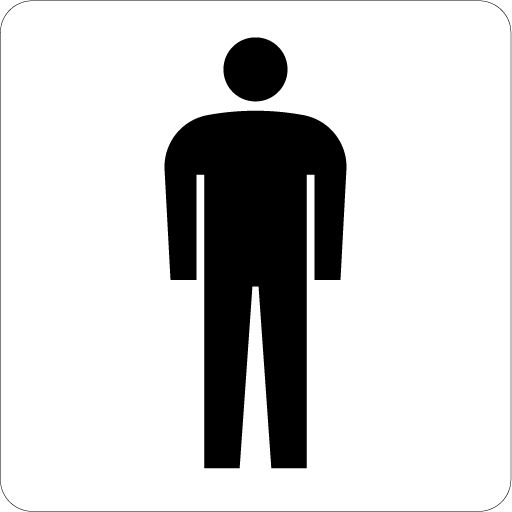 おとこMen